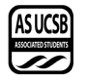 Senate AgendaAssociated Students19 May 2021Zoom Minutes/Actions recorded by: Maggie Boyle2021-2022 Swearing-In Ceremony Swearing in of the new AS senators and executives Call to Order by Bee Schaefer , INTERNAL VICE PRESIDENT  at 9:30PM We ask you to join us in acknowledging the Chumash Peoples, their Elders, both past and present, as well as their future generations. We would like to take this opportunity for us all to reflect on how the work we do here today, in our search for knowledge, our opportunities to teach, and every day, in our chosen fields, affects these lands and the peoples of these lands that we work with and research to protect.We acknowledge that this University system was founded upon exclusions and erasures of many Indigenous peoples, including those on whose lands this institution is located, the villages and unceded lands of the Chumash people.  This UCSB Administration has failed to faithfully and dutifully support the traditional custodians of these lands, Chumash people and Indigenous students, through their continued support of Mauna Kea.As we work together to prevent further damage to these lands and waters that support not only our livelihoods, recreation, lifestyles, research, and education, we remember that the Chumash peoples of this area have been separated from these lands, unable to maintain livelihoods as they should, unable to recreate traditionally, unable to maintain their traditional lifeways freely, and unable to have the same access to their lands that we are provided, to do their own traditional research and educate their future generations.The Chumash people are comprised of the descendants of Indigenous peoples removed from their Island of origin Limuw (Santa Cruz), Anyapac (Anacapa), Wima (Santa Rosa) and Tuqan (San Miguel), subjugated by 5 missions during Spanish colonization of the Central Coast, from Malibu to Morro Bay and inland to Bakersfield. The Villages, upon which this University sits, were a safe haven for maritime travelers. A place alive with trading, hospitality, and abundance. A place where knowledge of and from the surrounding areas, far and wide, was shared with all people of this place and its many visitors. A traditional place of sharing knowledge and education. A tradition this University has an obligation to remember.Many of the projects and research conducted by this University are within the traditional territory of the Chumash Peoples, and/or affect other Indigenous peoples in their territories and in spite of all of this, each Tribe, Council, Clan, and Band is working diligently to restore and continue their traditional stewardship practices on these lands and heal from this historical trauma.The damage that has been done and continues to be done by not sharing the true history and legacy in this place and others, and by the exploitation of the Natural Cultural Resources of these areas, can never be erased, there is no mitigation or research project that can make their communities whole again. But we can do better!As educators, friends, and allies, together, we can acknowledge the mistakes and atrocities of the past and move forward in remembrance and relationship with the local Chumash peoples and other Indigenous peoples, to facilitate their process of healing by making sure that our processes here make room for their Chumash and Indigenous voices to be heard, their Traditional Ecological Knowledge of these territories to be listened to and their peoples to be a part of the healing of these lands and waters, as well as themselves.This acknowledgment, though brief and in no way complete, demonstrates a commitment by this institution and their educators, to begin the process of creating a relationship with the local Chumash and Indigenous Communities and work to dismantle the ongoing legacies of settler colonialism.We come together today to acknowledge, stand up for, and give voice to, the unceded lands and waters of the Chumash and all their peoplesA) MEETING BUSINESSA-1) Roll CallA-2) Excused Absences  David Gjerde for the entire meetingMOTION/SECOND: Tait/TranMotion language: motion to bundle and approve all excused absences ACTION: Vote: CONSENT  Vote Taken:  9:33 PM*Moved here at 10:10PM*MOTION/SECOND: Ferguson/CastilloMotion language: motion to excuse Senator Sadeghinejad at 10:11 PMACTION: Vote: CONSENT  Vote Taken:  10:10 PMMOTION/SECOND: Ferguson/TaitMotion language: motion to resume orders of the day and move back into public forumACTION: Vote: CONSENT  Vote Taken:  10:11 PMA-3) Acceptance of ProxiesShva Star for David GjerdeMOTION/SECOND: Alberts/ZhangMotion language: motion to accept Shva Star as a proxy for David GjerdeACTION: Vote: CONSENT  Vote Taken:  9:35 PMB) External ReportsB-1) Chancellor’s Representative-B-2) UCPD Representative-B-3) GSA Representative-B-4) University Center Governance Board Representative-B-5) IVCSD Representative- C) New Business051921-01 A Bill to Establish the A.S. Commission on Campus Connections	Engler-SadeghinejadEnglerLow budget small scale events as we return to campus next year.I want people brought back into the community.Hopefully commission will do mixers to form connections and events to teach people new skills for free or low budget.SadeghinejadOur board is different because you take Program Board but those are bigger scale events.This is for small scale events.Over quarantine everyone has been tuck at home, we need now more than ever helping students transition back to the atmosphere.When people transition back in person people are going to extreme thingsThis is an alternative fun events that create connections , this board can do a lot.Directly a response of what we are all going through.Merkel$2,000 for conferences and travel, can you expand on that if it is supposed to be in-person. Why couldn’t you do this through an existing BCU or RHA or Office of the President, we have jurisdiction to do small event not sure to using money efficiently.Sadeghinejad ResponseThey have more money compared to this board, the 2,000 would be for small things, like a bus, looking at finances split it up that was efficient, boards don’t use money for travel.Comparatively it is less.What are you referencing to the $8,000?Sadeghinejad ResponseStill researching into this, do believe this board is different from a lot of boards, this board specifically deals with students on campus and bridge the gap who live on and off campus between people and IV.Engler ResponseLot of budgets were $80,000-$90,000 for most boards with similar mission.This is only $18,000 that is minimalist.Other boards have budgets over 100k so comparatively this board is quite small, would make an impact on students.CastilloI understand that it is reengaging students who haven’t experienced any of campus, but there are a lot of organizations on campus that can take the purpose of this commission.A lot of students have no experience being on campus before, having new people come and there arent enough boards dedicated to these small events.Sadeghinejad ResponseThe budget is also coming from Senate unallocated and it is not much money.ZhangUnderstand where this bill is coming from, add on in saying that  I know a lot of small scaled BCUs more than excited to host events.What are some of your ways to incentivize people to throw your events?Engler ResponseI would say there are groups focused on specific things, program board is purely for entertainment.People who haven’t found their niche yet there is not an avenue to do that unless you are on a specific niche. It would be a mixers or learn a new skill to make up for this past year.Tait Reserve my right I would feel more comfortable waiting for summer to get student engagement I feel that people who are more familiar with this like RHA has an inclusive environment tabling this bill after seeing research of this being done.MOTION/SECOND: Tait/RamosMotion language: motion to table this bill indefinitely ACTION: Vote: OBJECTION  Vote Taken:  9:50 PMCastillo Point of order shouldn’t it just be to table the bill.IVP ResponseThe motion made was by Senator Tait to table indefinitely.FergusonPoint of information Senator Gonzalez called to question.EnglerPoint of clarification To table this bill indefinitely is to kill the bill entirely and not bring it back.Vote Taken: Vote to Vote: 17-4-0-PASS 10:00 PMVote Taken: Hand Vote: 16-6-1-PASS 10:01 PM051921-02 A Resolution to Adopt the New AS Strategic Plan	Rutenburg-ZhangRutenburgThis was brough to us by Emma Swanson and Austin Foreman Was introduced by our Senate and mainly approved by the last one.Going to read off this resolution.Due to a constantly changing student body in AS membership the goals, projects, activities, initiatives of AS are sometimes difficult to continue into the following year.A lack of continuity can prevent, AS from successfully carrying out our goals that are larger in scope and ambition and plan is needed to fill in accomplish long term goals, objectives and the Strategic Vision Committee has fully assessed the previous AS vision long term plan as well as completing a new plan based on surveys, meetings and focus groups .The cumulative work of the Strategic Vision Committee has been compiled into a new plan that I am currently introducing and the details can be found in the document that we were all sent.ZhangWe are the authors of the resolution but not the authors of the plan that we wish the senate to adoptAny details can be found in the emails sent out and the resolution.Will give the Strategic Vision Committee time to speak on this more.Austin Foreman and Emma Swanson (Student Sponsors)Point of resolution is to adopt a new plan.We will go over the new plan during public forum.MOTION/SECOND: Tran/CastilloMotion language: motion to move A Resolution to Adopt the New AS Strategic Plan into immediate considerationACTION: Vote: CONSENT  Vote Taken:  10:06 PMMOTION/SECOND: Ferguson/CastilloMotion language: motion to suspend orders of the day and move back into the acceptance of excused absences ACTION: Vote: CONSENT  Vote Taken:  10:08 PMD) PUBLIC FORUM-*Moved back here at 10:11PM*Austin Foreman and Emma Swanson (New AS Strategic Plan)Would like the 72nd Senate to adopt the new Strategic Plan that we have created these past 14 months.Important to remember we are serving the greater student body.For the AS Strategic Vision Plan, see Exhibit AAustinAs parliamentarian I want to remind the Senate that if a bill is tabled indefinitely it can’t be introduced with the number scheme, a bill with same intent can be introduced with slightly different wording in the title and in the whereas let it be resolved clauses.AlbertsWhere can we view this to read over?Austin ResponseEmma sent it out, if you can’t locate it in your email feel free to email meFirst 45 pages that are the real meat the introduction and the actual 28 goals.Jose Gonzalez-HerreraHere to talk about supporting community membersI am a former senator, I’ve held leadership positions at the university, in Greek life, in CARE, and formerly known as Queer Commission.I resigned because I was diagnosed with PTSD, and major depressive disorder which is related to my family’s history with homelessness.Mental health is real, you should focus on yourself.Couple of weeks ago a post was made on Facebook about the homeless encampment here at the university.I personally was bothered by the post made by now a current senator, as someone who’s family who has experienced homelessness for the past two years as I’ve been a student at the university who has seen a parent with mental health issues and spiraled down to homelessness, found it incredibly offensive to know there is a student in a position of power that doesn’t understand the struggles of the houseless population here on campus.They are a community member whether you agree or not, they are a person, they are human, they have family, they have friends and if they are here it is because there are other issues it is not their problem.Wanted to let the Senate know, support community members.There are a lot of societal and structural issues that affect people, there is a lot you can do as a senator to help this community.But posting on Facebook and saying that they are causing a problem an IV because you can’t enjoy IVs pretty parks and pretty scenery, disrespectful.Support community memebrs the houseless population andIf you need to take a break don’t feel bad for stepping downTyler BarthHere to outline role of the office and share things that I have done in my role as Attorney General and give you all a chance to ask some questions.Main responsibility of the Attorney general is to serve as the chief legal counsel to the AS Senate. I am there to answer questions of senators and of executive officers. I'm also delegated to prosecute and investigate any potential violations of AS Legal Code. The office itself is composed of a solicitor general, the attorney general, and caseworkers.I do facilitate the weekly staff meetings and I also hold continual office hours as does my solicitor. Caseworkers work primarily on cases handling correspondence, attending BCUs through reading over the minutes The solicitor serves as my Chief of Staff and fills in for me in my absence and handles a lot of the administrative work. My first year in this role I held workshops for the Senators where we discussed what the role of this offices and also brought Judicial Council to do a joint workshop. We extended our BCU outreach and sharing the way of presence of all BCUs there tends to be a lot of disconnect with my office in particular, Wanted to ensure to have more of an active role in those BCUs.Sat down at the beginning of each quarter and I assigned everyone in my office to select BCUs of their choosing and would go and answer questions of the committee members. I maintained correspondence with the UC Office of the President this past year.Met with Judicial Council to discuss potential trainings with the elected officers so both execs and senators. If I were to be elected, we are looking into doing a training because of ambiguity on what my office does, as well as Judicial Council.Let everyone know like what our roles are, specifically, how we can help you, and what that relationship is like for the year ahead. Another main project I was heavily involved with Elections Board with an ongoing issue regarding on campus Senate positions during the pandemic.Had to work to adapt to this this year and it was. But in the end we figured it out and it was a joint effort Main thing exemplify the work that I have done and how serious I do take this role.Surya PugalWanted to say congratulations to the new Senate.It’s ok if things might seem confusing at first.In regards to political parties and reaching out to people you may not know.Reason why I kinda experience, we observed early votes were split along party lines because conversations that took place were restricted to people you knew.Only when we did talk to one another that is when we got close.Know you ran in different parties and that shouldn’t translate within the senate. You all believe in the same thing like making AS accessibility for everyone, ensuring financial affordability.Hoping you can work together and do what we couldn’t in the first quarter and get ground running smoother a lot earlier.MOTION/SECOND: Gonzalez/TranMotion language: motion to suspend orders of the day and move into appointmentsACTION: Vote: CONSENT  Vote Taken:  10:40 PM*Moved back here at 10:44PM*E) Acceptance of AgendaMOTION/SECOND: Ferguson/RutenburgMotion language: motion to accept the agendaACTION: Vote: CONSENT  Vote Taken:  10:44 PMF) Consent Calendar-   G) Action ItemsG-1) Immediate Consideration051921-02 A Resolution to Adopt the New AS Strategic Plan	Rutenburg-ZhangMOTION/SECOND: Tait/StankiewiczMotion language: motion to pass A Resolution to Adopt the New AS Strategic PlanACTION: Vote: CONSENT  Vote Taken:  10:45 PMG-2) Old Business-       H) Recess-MOTION/SECOND: Rutenburg/CastilloMotion language: motion to skip recessACTION: Vote: CONSENT  Vote Taken:  10:46 PMI) ASUCSB ReportsI-1) Administrative Committees-I-2) Boards and Commissions-I-3) Unit Reports-I-4) President’s Cabinet Report -I-5) Executive Director’s Report-Marisela MarquezBrief introductions to the new SenatorsNo limits to how much work and effort you may want to put to the university and your positions, here to help you develop projects and programs.Holly MayesBrief introduction to the SenatorsAssistant Director of Governmental AffairsLooking forward to supporting the projects you have for this yearMarisela MarquezExpect from me that I will always be here to report to you of what I hear and take back what you share with me and our staff to the rest of our staff.PersonnelOngoing personnel searches the entire campus is mostly at a pause because the university’s budget and objectives for their hiring procedures are a bit different from ours.For our department we have sought out exceptions to policy and we have been granted those. IssuesBetween first couple of meetings, there are cyclical projects.Journal audit for our expenditures and an audit on all decisions made.We are a public entity that records our actions and all of our expenditures and we have to document all of that.Everything we do is recorded so we have backup documentation on everything we do and say.Work with journal accounting firm during the summer and then during the fall it will be presented to you. Let us know if you have any projects you want to work on during summer.I-6) Executive Officers’ Report -      President      Internal Vice President Bee SchaeferSet record straight because I will be setting a precedentI define, according to legal code, simple majority or 50% + 1 votes as the side that receives the most votes. Therefore for a directional resolution with all 26 members of the senate voting, 14 votes yes and 12 votes no means it passes. Conversely 12 votes yes and 14 votes no means it fails. If there are 13 votes yes and 13 votes no, I will serve as the tie breaking vote. In summary, I will use the following formula as the threshold required for a 50%+1 motion to pass: Floor(yes votes + no votes / 2) + 1I define, according to legal code, supermajority votes or 2/3 votes as the measure needing the support of more than two thirds of the non-abstaining members. Therefore, for a positional resolution with all 26 members of the senate voting, 17 votes yes and 9 votes against would mean it passes. Conversely 16 votes for and 10 votes against would mean it fails. In summary, I will use the following formula as the threshold required for a ⅔ motion to pass. Floor((yes votes + no votes) * 2/3)During a vote, abstentions will count toward quorum, but not toward the threshold required to pass the bill. For example, if we have a directional resolution with 26 members voting and 12 yes votes, 11 no votes, and 3 abstentions, that resolution will pass.Quorum will be defined as having a majority of us present at the meeting. Thus, as there are 26 senators currently serving in the senate, Quorum will be defined as 14 members present. Thus, any motion made with 14 members voting is binding.For any legislation, I will be following legal code to determine the correct categorization. Thus, according to legal code, I will only look at the explicit text in the resolving or enacting clauses of a resolution or bill. I will not be considering any implied positional stances or other matters when making determination of a resolution’s categorization. Thus, if the resolving clause of a resolution directs a person, organization, or university entity to do something like investigate police violence or create a diversity outreach program then it is directional. If a resolution is taking a position on something, for example the resolving clause states that we oppose the new university guidelines on use of force, then it is positional. If the resolving clauses contain a mixture of both positional and directional language, then I will use whatever resolution or bill type is largest when calculating the voting threshold.The determinations of bill type will be resolved during the creation of the agenda. If I disagree with your determination of a resolution’s categorization, I will change it for the agenda, inform you and give you the opportunity to switch the resolutions categorization, all according to the guidelines set in legal code. I will not be changing resolutions categorization during the senate meeting unless in extreme circumstances, like there were recent modifications an hour preceding the meeting.For online senate meetings, please note that only UCSB students will be allowed to attend and give public comment due to security concerns surrounding zoom-bombing. We will create a google form for people who wish to give public comment and they should be waiting within the zoom room.I would like for you all to read the statement emailed to you and I am available by email for any questions you may have.       External Vice President of Local Affairs      External Vice President of Statewide Affairs      Student Advocate GeneralI-7) Senator Representative Reports-I-8) Administrative Reports-J) Committee ReportsJ-1) Standing Committee on Finance and Business-J-2) Standing Committee on External Affairs-J-3) Standing Committee on Internal Affairs-J-4) Standing Committee on Basic Needs-J-5) Group Project and other Temporary Committee Reports- K) Minutes and Allocations:K-1) Senate Minutes 	    K-2) Administrative Committees MinutesK-3) BCU MinutesK-4) Standing Committee MinutesL) Appointments*Moved here at 10:41PM*EVPLA: Cole Rossi for Chief of Staff Maia Surendra for Resident and Housing Coordinator Office of the President:Gurleen Pabla as Chief of StaffPresident’s Cabinet:Tyler Barth for Attorney General
EVPSA:Chief of Staff: Ethan MoosDeputy Chief of Staff: Anusikha HalderLegislative Director: Alex NilesOffice of the Internal Vice President :Chief of Staff: Shva StarDeputy Chief of Staff: Larry HuynhFirst Pro Tempore: Jessy Gonazales Second Pro Tempore: Hailey StankiewiczMOTION/SECOND: Ferguson/GonzalezMotion language: motion to approve the President’s Cabinet appointmentsACTION: Vote: CONSENT  Vote Taken:  10:42 PMMOTION/SECOND: Gonzalez/TranMotion language: motion to remove from appointments Hailey Stankiewicz as Second Pro Tempore for the Office of the Internal Vice PresidentCastilloWas there a reason for this?IVP ResponseSenator Stankiewicz would no longer to be interested for this position so she requested I remove her.ACTION: Vote: CONSENT  Vote Taken:  10:43 PM
MOTION/SECOND: Castillo/TaitMotion language: motion to resume orders of the dayACTION: Vote: CONSENT  Vote Taken:  10:44PM
*Moved back to Acceptance of the Agenda at 10:44PM*
 MOTION/SECOND: Tran/RutenburgMotion language: motion to bundle and approve all appointmentsACTION: Vote: CONSENT  Vote Taken:  11:03 PMM) Discussion ItemsN) RemarksO) AdjournmentMOTION/SECOND: Ferguson/CastilloMotion language: motion to adjournACTION: Vote: CONSENT  Vote Taken:  11:12 PMNameNote:absent (excused/notexcused)arrived late (time)departed early (time)proxy (full name)Name Note:absent (excused/notexcused)arrived late (time)departed early (time)proxy (full name)Jonathan AlbertsPresentAlexander LiebretrauPresentNicole BongardPresentAbigail MerkelPresentCesar CastilloPresentKian MirshokriPresentCassandra ChowPresentLuisa RamirezPresent Ethan EnglerPresentErika RamosPresentJamison EvansPresentAvital RutenburgPresentTyler FergusonPresentHailey StankiewiczPresentDavid GjerdeAbsent (Excused for the entire meeting)Taylor TaitPresentJessy GonzalesPresentVincent TranPresentBrieonni JohnsonPresentAijia WangPresentMegan KhobianPresentRanna ZahabiPresentCaria LeePresentApril ZhangPresentHannah LeePresent